TYDZIEŃ 25.05-29.05.20 „Sole-otrzymywanie, właściwości oraz zastosowanie”    KLASA 1BP1.Przed nami kolejna lekcja z chemii. Na podstawie linku poniżej dowiemy się  jak otrzymuje się sole, jakie są  właściwości i zastosowaniehttps://epodreczniki.pl/a/sole---podsumowanie/DgIee1PUa2.Właściwości (przepisz do zeszytu)SOLE-to najczęściej ciała stałe o budowie krystalicznej, mające różne barwy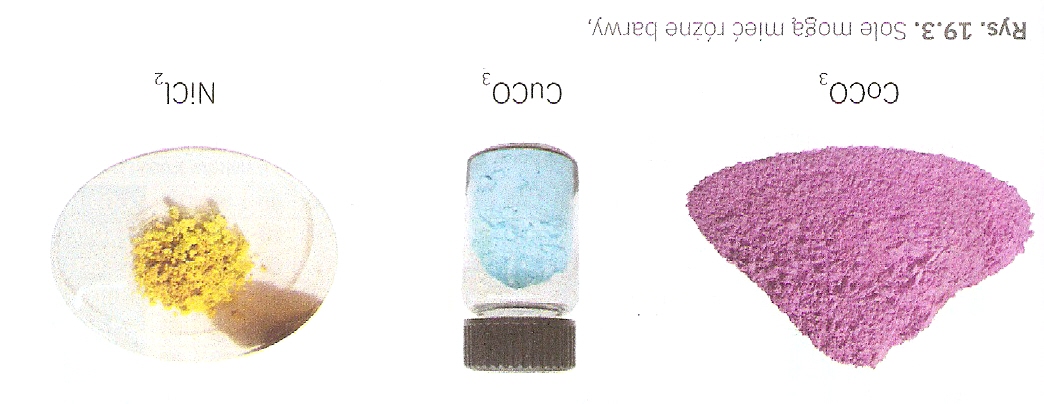 3.Na podstawie filmu przedstaw zastosowania następujących soli: węglanów, siarczanów(VI), azotanów(V)      i fosforanów(V)- wybierz dwa przykłady i opisz je w zeszycie.Proszę zadania przesłać na maila justi875@wp.pl   